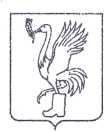 СОВЕТ ДЕПУТАТОВТАЛДОМСКОГО ГОРОДСКОГО ОКРУГА МОСКОВСКОЙ ОБЛАСТИ141900, г. Талдом, пл. К. Маркса, 12                                                            тел. 8-(49620)-6-35-61; т/ф 8-(49620)-3-33-29 ИНН 5078016823    ОГРН 1075010003936                                                   e-mail: org-taldom@yandex.ru                                                                                                                                                                         Р Е Ш Е Н И Еот 28 марта  2024_ г.                                                                            №__35___┌                                           ┐О согласовании передачи из муниципальной собственности Талдомского городского округаМосковской области в собственность Российской Федерации земельного участка с кадастровымномером 50:01:0030703:335В соответствии с Федеральным законом от 6 октября 2003 года № 131-ФЗ «Об общих принципах организации местного самоуправления в Российской Федерации», руководствуясь ст. 47 Устава Талдомского городского округа Московской области зарегистрированного в Управлении Министерства юстиции Российской Федерации по Московской области 24.12.2018 года № RU 503650002018001, рассмотрев обращение главы Талдомского городского округа Московской области № 644 от 27.03.2024 года, учитывая наличие права собственности Российской Федерации на здание с кадастровым номером 50:01:0000000:1624, расположенное по адресу: Московская область, р-н Талдомский, г Талдом, мкр. Юбилейный, д 1А, Совет депутатов Талдомского городского округа Московской областиРЕШИЛ:1. Согласовать передачу из муниципальной собственности Талдомского городского округа Московской области в собственность Российской Федерации земельного участка с кадастровым номером 50:01:0030703:335, ВРИ – «обеспечение внутреннего правопорядка», категория земель – «Земли населенных пунктов», площадь 3910 кв.м., расположенного по адресу: Московская область, Талдомский городской округ,                 г. Талдом, находящегося в бессрочном безвозмездном пользовании у ОМВД России по Талдомскому городскому округу.2. Контроль исполнения настоящего решения возложить на председателя Совета депутатов Талдомского городского округа Московской области М.И. Аникеева.Председатель Совета депутатовТалдомского городского округа	     М.И. АникеевГлава Талдомского 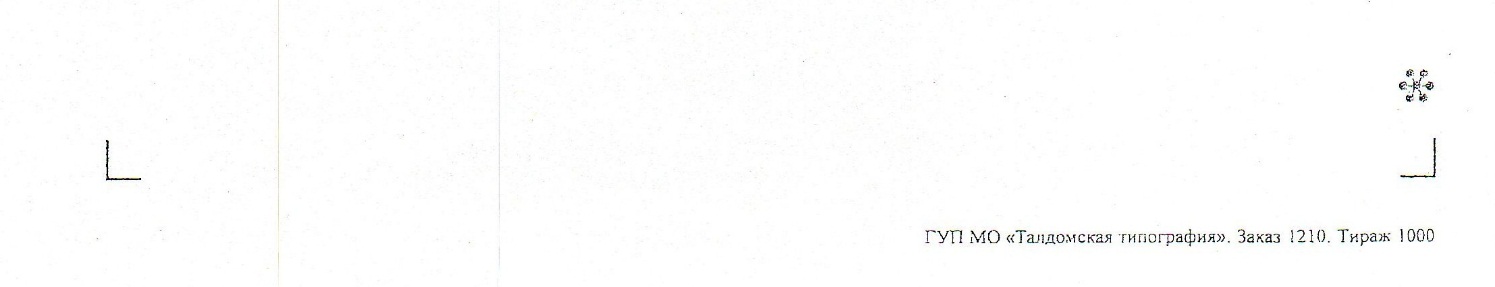 городского округа                                                                                               Ю.В. Крупенин